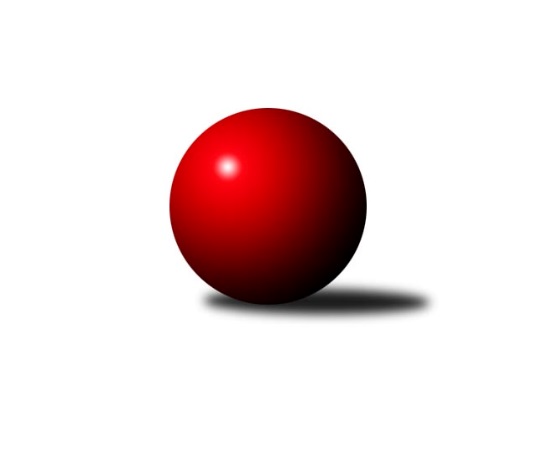 Č.8Ročník 2022/2023	19.11.2022Nejlepšího výkonu v tomto kole: 3543 dosáhlo družstvo: KK Jiskra Rýmařov 3. KLM C 2022/2023Výsledky 8. kolaSouhrnný přehled výsledků:TJ Opava 	- TJ Unie Hlubina	6:2	3392:3375	12.0:12.0	19.11.KK Zábřeh B	- TJ Sokol Bohumín 	6:2	3221:3106	14.0:10.0	19.11.TJ Prostějov 	- Sokol Přemyslovice 	2:6	3150:3345	11.0:13.0	19.11.TJ Odry 	- TJ Spartak Přerov B	7:1	3409:3272	14.5:9.5	19.11.KK Šumperk	- KK Jiskra Rýmařov 	1:7	3371:3543	8.0:16.0	19.11.SKK Ostrava ˝A˝	- TJ Sokol Luhačovice	5:3	3183:3088	15.0:9.0	19.11.Tabulka družstev:	1.	TJ Odry	8	6	1	1	47.0 : 17.0 	116.0 : 76.0 	 3297	13	2.	TJ Unie Hlubina	8	6	1	1	43.0 : 21.0 	111.5 : 80.5 	 3359	13	3.	TJ Sokol Luhačovice	8	6	0	2	43.0 : 21.0 	103.0 : 89.0 	 3333	12	4.	TJ Opava	7	4	1	2	32.5 : 23.5 	84.0 : 84.0 	 3262	9	5.	Sokol Přemyslovice	8	4	1	3	31.0 : 33.0 	90.0 : 102.0 	 3185	9	6.	KK Zábřeh B	8	3	1	4	31.0 : 33.0 	94.5 : 97.5 	 3276	7	7.	TJ Sokol Bohumín	8	3	1	4	29.0 : 35.0 	95.5 : 96.5 	 3170	7	8.	KK Šumperk	7	3	0	4	23.0 : 33.0 	81.5 : 86.5 	 3263	6	9.	KK Jiskra Rýmařov	8	3	0	5	29.0 : 35.0 	100.0 : 92.0 	 3276	6	10.	TJ Spartak Přerov B	8	2	1	5	21.5 : 42.5 	82.0 : 110.0 	 3221	5	11.	SKK Ostrava ˝A˝	8	2	0	6	22.0 : 42.0 	82.0 : 110.0 	 3146	4	12.	TJ Prostějov	8	1	1	6	24.0 : 40.0 	88.0 : 104.0 	 3207	3Podrobné výsledky kola:	 TJ Opava 	3392	6:2	3375	TJ Unie Hlubina	Luděk Slanina	132 	 150 	 126 	140	548 	 3:1 	 552 	 119	130 	 170	133	Michal Bezruč	Maciej Basista	164 	 138 	 122 	136	560 	 1:3 	 559 	 123	147 	 140	149	Přemysl Žáček	Michal Blažek	168 	 174 	 137 	139	618 	 3:1 	 540 	 131	140 	 143	126	Michal Zatyko	Petr Bracek	141 	 153 	 140 	145	579 	 3:1 	 561 	 130	144 	 145	142	Jan Žídek	Petr Wolf	113 	 141 	 131 	131	516 	 0:4 	 609 	 165	152 	 150	142	Martin Marek	Milan Jahn	135 	 146 	 158 	132	571 	 2:2 	 554 	 140	132 	 145	137	Michal Lagarozhodčí:  Vedoucí družstevNejlepší výkon utkání: 618 - Michal Blažek	 KK Zábřeh B	3221	6:2	3106	TJ Sokol Bohumín 	Zdeněk Švub	139 	 147 	 121 	139	546 	 2:2 	 518 	 124	124 	 126	144	Roman Honl	Jan Körner	147 	 127 	 129 	150	553 	 3:1 	 517 	 116	126 	 140	135	Karol Nitka	Lukáš Horňák	104 	 128 	 142 	142	516 	 2:2 	 466 	 127	129 	 105	105	Stanislav Sliwka	Libor Krejčí	127 	 111 	 137 	150	525 	 2:2 	 527 	 150	139 	 122	116	Fridrich Péli	Milan Šula	133 	 161 	 111 	119	524 	 1:3 	 559 	 146	143 	 138	132	Petr Kuttler	Josef Sitta	126 	 141 	 150 	140	557 	 4:0 	 519 	 123	137 	 136	123	Aleš Kohutekrozhodčí: Soňa KeprtováNejlepší výkon utkání: 559 - Petr Kuttler	 TJ Prostějov 	3150	2:6	3345	Sokol Přemyslovice 	Jan Pernica *1	118 	 118 	 113 	113	462 	 0:4 	 627 	 162	143 	 168	154	Radek Grulich	Max Trunečka	138 	 132 	 143 	143	556 	 3:1 	 523 	 127	119 	 133	144	Pavel Močár	Karel Zubalík	105 	 130 	 132 	146	513 	 2:2 	 539 	 136	151 	 120	132	Michal Kolář	Bronislav Diviš	152 	 143 	 136 	118	549 	 2:2 	 559 	 150	141 	 137	131	Tomáš Fraus	Václav Kovařík	123 	 109 	 137 	125	494 	 1:3 	 554 	 154	135 	 133	132	Jan Sedláček	Miroslav Znojil	154 	 137 	 145 	140	576 	 3:1 	 543 	 128	148 	 134	133	Eduard Tomekrozhodčí: Josef Jurdastřídání: *1 od 61. hodu Aleš ČapkaNejlepší výkon utkání: 627 - Radek Grulich	 TJ Odry 	3409	7:1	3272	TJ Spartak Přerov B	Marek Frydrych	167 	 134 	 129 	140	570 	 2:2 	 550 	 138	139 	 126	147	Milan Kanda	Martin Pavič	133 	 127 	 160 	135	555 	 2:2 	 528 	 137	144 	 128	119	Michal Loučka	Daniel Ševčík st.	137 	 130 	 151 	140	558 	 2.5:1.5 	 560 	 164	125 	 131	140	Libor Daňa	Ondřej Gajdičiar	136 	 152 	 141 	127	556 	 0:4 	 624 	 155	182 	 146	141	Zdeněk Macháček	Petr Dvorský	151 	 149 	 148 	131	579 	 4:0 	 502 	 128	133 	 116	125	Vladimír Mánek *1	Michal Pavič	140 	 148 	 149 	154	591 	 4:0 	 508 	 128	123 	 124	133	Martin Rédrrozhodčí: Lucie Kučákovástřídání: *1 od 70. hodu Jiří KohoutekNejlepší výkon utkání: 624 - Zdeněk Macháček	 KK Šumperk	3371	1:7	3543	KK Jiskra Rýmařov 	Pavel Heinisch	141 	 140 	 158 	138	577 	 3:1 	 553 	 138	146 	 132	137	Ladislav Janáč	Miroslav Smrčka	127 	 151 	 131 	137	546 	 1:3 	 597 	 156	143 	 153	145	Ladislav Stárek	Rostislav Biolek	142 	 130 	 128 	146	546 	 1:3 	 579 	 127	162 	 135	155	Petr Chlachula	František Habrman	146 	 153 	 132 	134	565 	 1:3 	 599 	 158	123 	 155	163	Jaroslav Tezzele	Jaromír Rabenseifner	137 	 142 	 145 	141	565 	 1:3 	 598 	 156	164 	 146	132	Gustav Vojtek	Jaroslav Vymazal	133 	 141 	 143 	155	572 	 1:3 	 617 	 155	150 	 159	153	Antonín Sochorrozhodčí: Adam BělaškaNejlepší výkon utkání: 617 - Antonín Sochor	 SKK Ostrava ˝A˝	3183	5:3	3088	TJ Sokol Luhačovice	Radek Foltýn *1	129 	 98 	 122 	131	480 	 1:3 	 508 	 146	120 	 128	114	Vratislav Kunc	Petr Holas	134 	 123 	 142 	137	536 	 2:2 	 547 	 138	119 	 139	151	Tomáš Molek	Michal Blinka	125 	 151 	 143 	158	577 	 3:1 	 540 	 144	138 	 119	139	Miroslav Hvozdenský	Jiří Trnka	139 	 138 	 137 	150	564 	 4:0 	 508 	 126	118 	 118	146	Jiří Konečný	Vladimír Korta	123 	 126 	 107 	135	491 	 2:2 	 503 	 140	118 	 119	126	Milan Žáček	Miroslav Složil	137 	 113 	 133 	152	535 	 3:1 	 482 	 111	131 	 119	121	Libor Slezákrozhodčí:  Vedoucí družstevstřídání: *1 od 61. hodu Jan PavlosekNejlepší výkon utkání: 577 - Michal BlinkaPořadí jednotlivců:	jméno hráče	družstvo	celkem	plné	dorážka	chyby	poměr kuž.	Maximum	1.	Martin Marek 	TJ Unie Hlubina	587.65	381.3	206.4	3.2	5/5	(609)	2.	Tomáš Molek 	TJ Sokol Luhačovice	582.06	376.5	205.6	2.6	4/4	(611)	3.	Filip Lekeš 	TJ Sokol Luhačovice	575.44	378.4	197.0	1.7	3/4	(597)	4.	Petr Bracek 	TJ Opava 	572.80	381.5	191.3	3.8	5/5	(632)	5.	Gustav Vojtek 	KK Šumperk	566.50	373.8	192.7	4.5	4/4	(618)	6.	Michal Laga 	TJ Unie Hlubina	566.35	384.0	182.4	6.8	5/5	(594)	7.	Přemysl Žáček 	TJ Unie Hlubina	566.13	374.9	191.2	4.6	4/5	(590)	8.	Lukáš Horňák 	KK Zábřeh B	561.70	376.5	185.2	3.8	5/5	(596)	9.	Ladislav Stárek 	KK Jiskra Rýmařov 	561.00	369.2	191.8	2.4	4/5	(607)	10.	Martin Pavič 	TJ Odry 	560.85	372.7	188.2	3.0	5/5	(582)	11.	Marek Frydrych 	TJ Odry 	560.83	373.8	187.1	4.3	4/5	(600)	12.	Josef Sitta 	KK Zábřeh B	560.55	371.7	188.9	3.0	5/5	(578)	13.	Jaromír Rabenseifner 	KK Šumperk	560.25	371.6	188.6	5.7	4/4	(601)	14.	Radek Grulich 	Sokol Přemyslovice 	559.40	365.1	194.3	2.5	5/5	(627)	15.	Karel Chlevišťan 	TJ Odry 	559.38	373.5	185.9	4.3	4/5	(597)	16.	Antonín Sochor 	KK Jiskra Rýmařov 	558.35	368.8	189.6	4.6	5/5	(617)	17.	Vratislav Kunc 	TJ Sokol Luhačovice	558.33	384.3	174.0	5.8	4/4	(594)	18.	Jiří Konečný 	TJ Sokol Luhačovice	556.96	370.8	186.2	3.9	4/4	(586)	19.	Milan Šula 	KK Zábřeh B	555.25	370.7	184.6	3.6	5/5	(576)	20.	Max Trunečka 	TJ Prostějov 	555.00	370.2	184.8	6.2	4/5	(568)	21.	Petr Kuttler 	TJ Sokol Bohumín 	554.75	370.5	184.3	4.0	4/5	(560)	22.	Ondřej Gajdičiar 	TJ Odry 	553.56	361.7	191.9	3.8	4/5	(587)	23.	Aleš Kohutek 	TJ Sokol Bohumín 	552.55	370.1	182.5	2.9	5/5	(577)	24.	Petr Dvorský 	TJ Odry 	552.20	368.1	184.2	4.6	5/5	(595)	25.	Petr Chlachula 	KK Jiskra Rýmařov 	551.35	373.3	178.1	6.0	5/5	(579)	26.	Jan Pernica 	TJ Prostějov 	550.83	375.0	175.8	4.8	4/5	(597)	27.	Jaroslav Tezzele 	KK Jiskra Rýmařov 	550.75	357.1	193.7	3.7	5/5	(616)	28.	František Habrman 	KK Šumperk	550.25	374.7	175.6	5.6	3/4	(591)	29.	Jan Žídek 	TJ Unie Hlubina	550.19	373.3	176.9	4.6	4/5	(570)	30.	Miroslav Hvozdenský 	TJ Sokol Luhačovice	547.88	365.1	182.8	4.5	4/4	(589)	31.	Petr Holas 	SKK Ostrava ˝A˝	546.85	366.4	180.5	4.7	5/5	(571)	32.	Michal Pavič 	TJ Odry 	545.80	370.6	175.2	4.5	5/5	(594)	33.	Pavel Heinisch 	KK Šumperk	545.75	367.0	178.8	5.1	4/4	(617)	34.	Michal Zatyko 	TJ Unie Hlubina	545.50	377.5	168.0	5.8	4/5	(555)	35.	Libor Krejčí 	KK Zábřeh B	545.25	367.5	177.8	7.3	4/5	(598)	36.	Pavel Marek 	TJ Unie Hlubina	544.50	376.3	168.3	6.5	4/5	(572)	37.	Jan Körner 	KK Zábřeh B	543.69	369.3	174.4	4.5	4/5	(578)	38.	Luděk Slanina 	TJ Opava 	542.80	362.2	180.6	4.7	5/5	(591)	39.	Petr Wolf 	TJ Opava 	542.50	359.2	183.3	4.9	4/5	(578)	40.	Libor Daňa 	TJ Spartak Přerov B	542.00	369.1	172.9	5.3	4/5	(580)	41.	Miroslav Smrčka 	KK Šumperk	541.92	368.7	173.3	7.4	4/4	(580)	42.	Aleš Čapka 	TJ Prostějov 	540.67	361.6	179.1	7.8	4/5	(584)	43.	Milan Jahn 	TJ Opava 	540.67	373.8	166.8	6.1	4/5	(571)	44.	Maciej Basista 	TJ Opava 	540.50	365.6	174.9	5.3	5/5	(576)	45.	Jaroslav Vymazal 	KK Šumperk	539.00	369.3	169.7	4.3	3/4	(572)	46.	Karel Zubalík 	TJ Prostějov 	538.80	365.3	173.5	4.5	5/5	(572)	47.	Tomáš Fraus 	Sokol Přemyslovice 	536.50	365.4	171.1	7.1	5/5	(566)	48.	Martin Rédr 	TJ Spartak Přerov B	536.40	371.6	164.8	5.2	5/5	(596)	49.	Václav Kovařík 	TJ Prostějov 	535.88	370.1	165.8	6.1	4/5	(568)	50.	Michal Blinka 	SKK Ostrava ˝A˝	535.27	357.4	177.9	4.9	5/5	(597)	51.	Vojtěch Venclík 	TJ Spartak Přerov B	533.83	365.0	168.8	5.6	4/5	(559)	52.	Eduard Tomek 	Sokol Přemyslovice 	533.81	364.3	169.6	4.6	4/5	(547)	53.	Ladislav Janáč 	KK Jiskra Rýmařov 	532.94	357.8	175.1	4.8	4/5	(557)	54.	Miroslav Znojil 	TJ Prostějov 	532.92	358.8	174.2	7.3	4/5	(576)	55.	Pavel Močár 	Sokol Přemyslovice 	525.85	364.3	161.6	6.5	5/5	(562)	56.	Rostislav Biolek 	KK Šumperk	525.31	357.3	168.0	9.0	4/4	(580)	57.	Tomáš Pěnička 	KK Zábřeh B	525.25	361.1	164.1	7.0	4/5	(556)	58.	Jan Sedláček 	Sokol Přemyslovice 	525.00	358.1	166.9	7.4	4/5	(554)	59.	Fridrich Péli 	TJ Sokol Bohumín 	524.85	362.0	162.9	5.6	5/5	(544)	60.	Jiří Trnka 	SKK Ostrava ˝A˝	523.20	369.6	153.6	5.5	5/5	(564)	61.	Miroslav Složil 	SKK Ostrava ˝A˝	522.42	346.9	175.5	3.2	4/5	(542)	62.	Karol Nitka 	TJ Sokol Bohumín 	520.50	356.0	164.5	6.1	5/5	(557)	63.	Michal Kolář 	Sokol Přemyslovice 	519.42	353.3	166.2	5.5	4/5	(539)	64.	Miroslav Pytel 	SKK Ostrava ˝A˝	518.13	353.3	164.9	7.1	5/5	(541)	65.	Bronislav Diviš 	TJ Prostějov 	511.40	358.3	153.1	6.4	5/5	(549)	66.	Stanislav Sliwka 	TJ Sokol Bohumín 	510.15	362.1	148.1	8.5	5/5	(536)		Zdeněk Macháček 	TJ Spartak Přerov B	566.33	376.7	189.7	8.5	3/5	(624)		Michal Bezruč 	TJ Unie Hlubina	565.67	378.0	187.7	4.7	3/5	(585)		Vladimír Mánek 	TJ Spartak Přerov B	563.11	379.3	183.8	4.3	3/5	(601)		Jiří Martinů 	TJ Sokol Luhačovice	560.50	370.5	190.0	5.0	2/4	(584)		Lukáš Vybíral 	Sokol Přemyslovice 	558.00	391.0	167.0	8.0	1/5	(558)		Petr Kudláček 	TJ Sokol Luhačovice	549.00	386.0	163.0	1.0	1/4	(549)		Michal Blažek 	TJ Opava 	547.78	379.1	168.7	8.6	3/5	(618)		Milan Kanda 	TJ Spartak Přerov B	547.33	372.6	174.8	4.7	3/5	(587)		Martin Holas 	TJ Spartak Přerov B	546.67	363.0	183.7	6.7	3/5	(556)		Jiří Koloděj 	SKK Ostrava ˝A˝	546.00	368.5	177.5	7.5	2/5	(577)		Roman Honl 	TJ Sokol Bohumín 	545.17	345.7	199.5	3.7	3/5	(566)		Vojtěch Zaškolný 	TJ Sokol Bohumín 	544.00	363.0	181.0	4.0	1/5	(544)		Karel Máčalík 	TJ Sokol Luhačovice	541.00	359.5	181.5	5.5	2/4	(551)		Miroslav Stuchlík 	TJ Opava 	537.50	380.0	157.5	7.5	2/5	(542)		Zdeněk Švub 	KK Zábřeh B	537.25	372.3	165.0	5.0	2/5	(546)		Daniel Ševčík  st.	TJ Odry 	531.33	357.3	174.0	9.3	2/5	(558)		Stanislav Ovšák 	TJ Odry 	531.00	380.0	151.0	6.0	1/5	(531)		Michal Davidík 	KK Jiskra Rýmařov 	530.67	363.0	167.7	6.8	3/5	(564)		Milan Žáček 	TJ Sokol Luhačovice	530.00	351.5	178.5	7.3	2/4	(558)		Svatopluk Kříž 	TJ Opava 	529.00	368.0	161.0	2.0	1/5	(529)		Jan Zaškolný 	TJ Sokol Bohumín 	528.00	355.0	173.0	6.0	2/5	(552)		Pavel Konštacký 	KK Jiskra Rýmařov 	528.00	370.0	158.0	14.0	1/5	(528)		Petr Basta 	TJ Unie Hlubina	528.00	371.5	156.5	7.5	1/5	(530)		Miroslav Štěpán 	KK Zábřeh B	527.00	344.0	183.0	7.0	1/5	(527)		Michal Loučka 	TJ Spartak Přerov B	526.00	368.4	157.6	7.1	3/5	(586)		Lukáš Modlitba 	TJ Sokol Bohumín 	523.00	350.2	172.8	5.8	2/5	(555)		Michal Oščádal 	Sokol Přemyslovice 	523.00	369.0	154.0	12.0	1/5	(523)		Libor Slezák 	TJ Sokol Luhačovice	517.25	353.5	163.8	5.3	2/4	(558)		Petr Vácha 	TJ Spartak Přerov B	514.33	360.7	153.7	6.3	1/5	(531)		Jiří Šoupal 	Sokol Přemyslovice 	512.50	356.9	155.6	7.9	2/5	(552)		Vladimír Korta 	SKK Ostrava ˝A˝	508.50	339.8	168.8	7.5	2/5	(531)		Tomáš Chárník 	KK Jiskra Rýmařov 	508.00	353.0	155.0	10.5	2/5	(512)		Jan Pavlosek 	SKK Ostrava ˝A˝	507.33	349.0	158.3	9.7	3/5	(530)		Jiří Kohoutek 	TJ Spartak Přerov B	505.00	354.0	151.0	11.7	3/5	(519)		Tomáš Ondráček 	KK Zábřeh B	500.50	359.5	141.0	15.0	2/5	(505)		Tomáš Valíček 	TJ Opava 	493.50	343.0	150.5	7.0	2/5	(498)		Radek Foltýn 	SKK Ostrava ˝A˝	471.50	331.5	140.0	13.0	2/5	(493)		Petr Charník 	KK Jiskra Rýmařov 	467.00	320.0	147.0	10.0	1/5	(467)		Miroslav Ondrouch 	Sokol Přemyslovice 	444.00	313.0	131.0	22.0	1/5	(444)Sportovně technické informace:Starty náhradníků:registrační číslo	jméno a příjmení 	datum startu 	družstvo	číslo startu19448	Petr Kuttler	19.11.2022	TJ Sokol Bohumín 	4x10769	Jaroslav Vymazal	19.11.2022	KK Šumperk	4x
Hráči dopsaní na soupisku:registrační číslo	jméno a příjmení 	datum startu 	družstvo	Program dalšího kola:9. kolo25.11.2022	pá	17:00	TJ Sokol Bohumín  - SKK Ostrava ˝A˝	26.11.2022	so	10:00	TJ Sokol Luhačovice - Sokol Přemyslovice 	26.11.2022	so	11:30	KK Zábřeh B - TJ Opava 	26.11.2022	so	12:00	TJ Prostějov  - KK Šumperk	26.11.2022	so	14:00	KK Jiskra Rýmařov  - TJ Spartak Přerov B	26.11.2022	so	15:30	TJ Unie Hlubina - TJ Odry 	Nejlepší šestka kola - absolutněNejlepší šestka kola - absolutněNejlepší šestka kola - absolutněNejlepší šestka kola - absolutněNejlepší šestka kola - dle průměru kuželenNejlepší šestka kola - dle průměru kuželenNejlepší šestka kola - dle průměru kuželenNejlepší šestka kola - dle průměru kuželenNejlepší šestka kola - dle průměru kuželenPočetJménoNázev týmuVýkonPočetJménoNázev týmuPrůměr (%)Výkon1xRadek GrulichPřemyslovice6271xRadek GrulichPřemyslovice115.416271xZdeněk MacháčekSp.Přerov B6241xMichal BlažekTJ Opava1126181xMichal BlažekTJ Opava6181xZdeněk MacháčekSp.Přerov B111.286242xAntonín SochorRýmařov6174xMartin MarekHlubina110.376094xMartin MarekHlubina6092xMichal BlinkaOstrava A109.885772xJaroslav TezzeleRýmařov5991xAntonín SochorRýmařov109.39617